Regulamin Konkursu „Wielkanocne Wypieki”w ramach akcji „ZOSTAŃ W DOMU”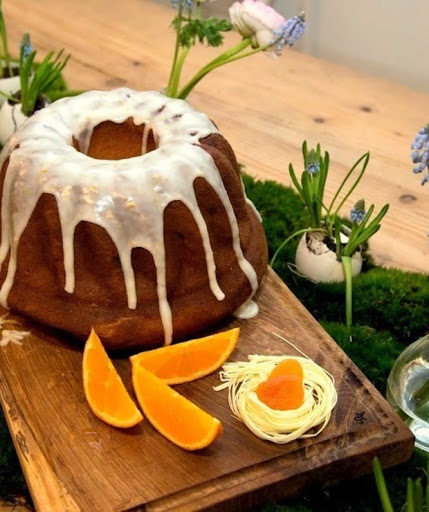 I. ORGANIZATOROrganizatorem Konkursu „Wielkanocne Wypieki” jest Wielozawodowy Zespół Szkół im. Rotmistrza Witolda Pileckiego w Zatorze.II. CELE KONKURSUKonkurs ma na celu:1. Kultywowanie i propagowanie wiedzy o kulinarnych tradycjach świątecznych.2. Stworzenie możliwości prezentacja umiejętności kulinarnych.3. Wypełnienie wolnego czasu, integracja dzieci z rodzicami.4. Wspieranie akcji „ZOSTAŃ W DOMU”.III. PRZEDMIOT KONKURSU1.Zadaniem konkursowym jest upieczenie ciasta lub innego wypieku, który tradycyjnie jest podawany podczas Świąt Wielkanocnych. Upieczone                     i udekorowanie ciasto należy sfotografować, a wykonane zdjęcie należy przesłać na adres e-mail organizatora konkurs2. Dodatkowo do fotografii ciasta należy dołączyć przepis na jego wykonanie.IV. WARUNKI UCZESTNICTWA1. Konkurs adresowany jest do wszystkich uczniów WZS w Zatorze2. Warunkiem jest przesłanie drogą elektroniczną – na adres konkurs.wzs.zator@wp.pl wiadomości:a. Temat e-maila: „Wielkanocne Wypieki”.b. Treść e-maila: imię i nazwisko autora pracy, numer telefonu kontaktowego.c. W załączeniu zdjęcia ciasta/ wypieku przedstawiające jego różne ujęcia.d. W załączeniu plik tekstowy z przepisem na wykonanie ciasta.3. Każdy uczestnik może zgłosić do konkursu tylko jeden wypiek.4. Po ogłoszeniu wyników zdjęcia ciast wraz z nazwiskiem wykonawcy zostanąopublikowane na stronie internetowej szkołyV. TERMIN SKŁADANIA PRAC KONKURSOWYCH1. Wynik konkursu zostaje ogłoszony w dniu 11 kwietnia 2021 r.2. Zdjęcia wielkanocnych ciast/ wypieków wraz z przepisami na ich wykonanie należy przysyłać w terminie do dnia 06 kwietnia 2021 r.3. Ciasta konkursowe niespełniające wymagań, o których mowa w regulaminie konkursu lub nadesłane po upływie terminu, nie będą podlegały ocenie Komisji Konkursowej.VI. ZASADY PRZYZNAWANIA NAGRÓD1. Wyboru laureatów konkursu dokonuje Komisja Konkursowa powołana przez Dyrektora Szkoły 2. Komisja oceni: zgodność z tematyką wielkanocną, nawiązanie do tradycji, walory estetyczne, a także dekorację i prezentację wypieku.3. Komisja Konkursowa przyzna nagrody rzeczowe dla laureatów konkursu.4. Nagrody zostaną przekazane uczestnikom konkursu po powrocie uczniów do szkół, po wcześniejszym ustaleniu drogą telefoniczną lub e-mailową godzinyVII. DODATKOWE INFORMACJE:1. Dodatkowe informacje na temat konkursu zostaną udzielane e-mail: konkurs.wzs.zator@wp.pl2. Uczestnicy konkursu zostaną powiadomieni o możliwości odbioru nagród      w terminie późniejszym.3. Nadesłanie pracy oznacza akceptację warunków konkursu i niniejszego regulaminu.4. Sytuacje nieobjęte niniejszym regulaminem rozstrzyga Organizator Konkursu.